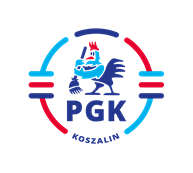 Koszalin, dnia 05.07.2021 r.Nr postępowania: 2021/BZP 00095787Nr referencyjny 21Identyfikator postępowania  ocds-148610-f4ca1b48-d5a8-11eb-b885-f28f91688073INFORMACJA Z OTWARCIA OFERT  zgodnie z art. 222 ust. 5 ustawy z dnia 11 września 2019 r.Prawo zamówień publicznych (  Dz.U. z 2019 r. poz. 2019 z późn. zm.).Dotyczy: Postępowania w trybie podstawowym bez przeprowadzania negocjacji na podstawie wymagań zawartych  w art. 275 pkt 1 w/w Ustawy na zadanie pn.: „Dostawa nowych  samochodów osobowych dla PGK Koszalin sp. z o.o. Przedmiot zamówienia podzielony jest na 2 części:•	Zadanie nr 1. Dostawa nowego samochodu osobowego z napędem elektrycznym wraz z szybką ładowarką prądu przemiennego „wallbox” •	Zadanie nr 2. Dostawa dwóch nowych  samochodów osobowych  zasilanych paliwem CNG  Nikt nie złożył oferty.